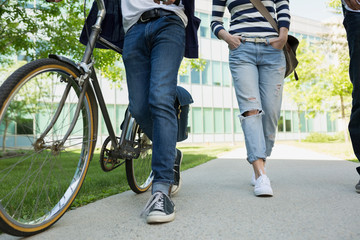 Informasjon om PULS-prosjektetHøsten 2023 skal elevene på 9. trinn lære om fordelene med aktiv reise. De vil lære om hvordan det å sykle eller gå i hverdagen kan være bra for oppmerksomhet på skolen, for humør og helse.  De vil også lære om betydningen av aktiv reise for klima lokalt og globalt. Undervisningsopplegget heter PULS og er utviklet i samarbeid mellom INSPIRIA kunnskapssenter, Fredrikstad kommune, representanter for ungdomsskolelærere og forskere ved blant annet Nordisk Institutt for Studier av Innovasjon, Forskning og Utdanning (NIFU). Informasjon om aktiv reise vil være en del av den vanlige undervisningen, og vil støtte kompetansemål i de tverrgående temaene Folkehelse og livsmestring og Bærekraftig utvikling. Skolen ønsker at elevene skal lære om grønn og aktiv reise på morsom og lærerik måte som motiverer elevene til å bli mer aktive i hverdagen. Dette inngår i Fredrikstad kommune sin satsning på folkehelse, kalt Aktive Fredrikstad.Elevene vil ha én PULS-økt i uka over 6 uker (september-oktober). Undervisningen vil skje i skoletiden og inngå i den vanlige undervisningen i utvalgte fag. PULS starter med en aktiv og morsom kick-off i skolegården (1/2 dag) som skolen arrangerer sammen med INSPIRIA. Invitasjon til å delta på forskningsprosjektPULS-øktene inngår i et større forskningsprosjekt om aktiv reise som er støtte av Norges forskningsråd. Vi inviterer derfor alle elevene i denne 9. klassen til å delta i forskningsprosjektet også. Det skjer i skoletida. Hensikten er å få kunnskap om PULS kan øke kunnskap om og motivasjon for aktiv reise, og hvordan PULS-øktene fungerer. Vi vil derfor samle inn informasjon om elevenes erfaringer og bakgrunn på følgende måter: Alle elevene svarer på to spørreundersøkelser som hver tar 15 minutter (en før PULS-øktene og en etter)Noen få elever vil også bli invitert til å delta på et gruppeintervju. Da vil 4-6 elever bli intervjuet sammen. Intervjuet tar 45 minutter.  Hvordan melde på elevenFordi elevene er under 16 år, er det en av foreldrene som må gi samtykke til at eleven får delta på datainnsamling. Det gjør dere ved å fylle ut skjema på siste side og sende eller gi det til elevens kontaktlærer. Dere kan sende det med eleven på skolen eller ta bilde av skjema og sende det til kontaktlærer digitalt. Formålet med forskningsprosjektet  Formålet med prosjektet er å: Øke kunnskap om hva aktiv reise kan bety for ungdom, lokalsamfunnet, klima og folkehelse.Øke fysisk aktivitet blant ungdom gjennom aktiv reise.Undersøke rollen aktiv reise har for humør og skoleprestasjoner.  Hvem er ansvarlig for forskningsprosjektet? Cathrine Pedersen ved NIFU er ansvarlig for dette prosjektet som gjennomføres av et forskningsteam bestående av fem personer. Det er kun forskerne som får se informasjonen om eleven (personopplysninger) og elevens svar på spørreskjema eller i intervjuer. Ingen ved skolen, i Fredrikstad kommune eller ved INSPIRIA kunnskapssenter vil få se informasjonen eller vite noe om hva eleven har svart. Det er frivillig å delta på forskningsprosjektet
Det er frivillig å delta i forskningsprosjektet og elevene bestemmer selv om de vil være med på spørreundersøkelsene og på intervjuer. Om eleven vil trekke seg underveis, vil ikke dette ha noen negative konsekvenser. Hva innebærer det å delta på forskningsprosjektet? Vi vil samle inn personopplysninger om eleven: NavnFødselsdatoAdresseKjønn SkoleKlasseReiser i hverdagenBiler i familienForeldrenes utdanningsnivåVi vil også samle informasjon om elevens tanker og erfaringer rundt aktiv reise, og hvordan eleven opplevde PULS-øktene. Opplysningene vil vi registreres elektronisk. For de som deltar på gruppeintervju, vil vi ta lyd-opptak. Foreldre kan be om å få se spørreskjema og intervjuguide på forhånd.   Informasjon eleven oppgir i spørreskjema kan bli koblet til informasjon vi samler inn fra skolene om gjennomføring av PULS-øktene (hvilken lærer som gjennomførte økten, om denne læreren er kontaktlærer og hvilke undervisningsfag læreren har). Kort om personvern Vi vil bare bruke opplysningene om eleven til formålene vi har fortalt om i dette skrivet. Vi behandler personopplysningene konfidensielt og i samsvar med personvernregelverket. Dere kan lese mer om personvern ved å klikke på knappen under/på neste side. Har dere spørsmål om PULS-prosjektet?Da kan dere kontakte elevens kontaktlærer eller følgende:Fredrikstad kommune, Etat Aktive liv: Inger-Lise Olsen (inlols@fredrikstad.kommune.no/95066166)NIFU som representerer forskerne: Cathrine Pedersen (cathrine.pedersen@nifu.no/95280687)INSPIRIA kunnskapssenter: Sindre Dybvikstrand (sindre.dybvikstrand@inspiria.no/90932105)Har dere spørsmål om personvern, se mer informasjon og kontaktinformasjon på siste side. Med vennlig hilsen Prosjektleder ved NIFUCathrine Pedersen00 47 952 80 687Cathrine.pedersen@nifu.noUtdypende om personvern – hvordan vi oppbevarer og bruker dine opplysninger Det er NIFU som er behandlingsansvarlig for personopplysninger i PULS-prosjektet, men Transportøkonomisk institutt og Universitetet i Agder vil også få tilgang til data (databehandlere).Det er kun forskerne som jobber på PULSE-prosjektet som vil ha tilgang til personopplysningene. Til sammen er dette en gruppe på 6-8 personer fra NIFU, Transportøkonomisk institutt og Universitetet i Agder. For å sikre at ingen uvedkommende får tilgang til personopplysningene vil vi erstatte navnet og kontaktopplysningene med en tallkode som lagres på egen navneliste adskilt fra resten av informasjonen om eleven. Vi vil også lagre informasjonen (datamaterialet) på en sikker forskningsserver. Det vil ikke være mulig å kjenne igjen eleven eller familien i de forskningsartiklene vi publiserer om prosjektet. Intervjuene vil bli skrevet ut i tekst (transkribert) av noen vi leier inn, og disse må signere taushetserklæring først og vil ha tilgang til lydopptak på en sikker server. Hva gir oss rett til å behandle personopplysninger om eleven? På oppdrag fra NIFU har personverntjenestene ved Sikt – Kunnskapssektorens tjenesteleverandør, vurdert at behandlingen av personopplysninger i dette prosjektet er i samsvar med personvernregelverket. Elevens rettigheter Så lenge eleven kan identifiseres i datamaterialet, har dere rett til: å be om innsyn i hvilke opplysninger vi behandler om eleven, og få utlevert en kopi av opplysningene,å få rettet opplysninger om eleven som er feil eller misvisende, å få slettet personopplysninger om eleven, å sende klage til Datatilsynet om behandlingen av elevens personopplysninger.  
Vi vil gi dere en begrunnelse hvis vi mener at eleven ikke kan identifiseres, eller at rettighetene ikke kan utøves. Hva skjer med personopplysningene når forskningsprosjektet avsluttes?  Prosjektet vil etter planen avsluttes 31.12.2027. Opplysningene vil da anonymiseres. Spørsmål  Hvis du har spørsmål eller vil utøve dine rettigheter, ta kontakt med:Prosjektansvarlig ved NIFU: Siv-Elisabeth Skjelbred (siv-elisabeth.skjelbred@nifu.no/ 920 53 304)Vårt personvernombud: Claes Lampi (claes.lampi@nifu.no /975 71 898)Hvis du har spørsmål knyttet til Sikts vurdering av prosjektet, kan du ta kontakt på e-post: personverntjenester@sikt.no, eller på telefon: 739 84 040. Samtykke til at eleven kan delta på PULS-prosjektetDENNE SIDEN LEVERER DERE TIL KONTAKTLÆRERElevens navn:Skole:Klasse: Vennligst kryss av dersom dere ønsker at eleven skal delta på datainnsamling i PULS-prosjektet:Ja, jeg samtykker til at eleven kan delta på spørreundersøkelseneJa, jeg samtykker til at eleven kan delta på intervjuDersom dere IKKE ønsker at eleven skal delta, kryss av her:Nei, eleven kan ikke delta på spørreundersøkelsen og/eller intervjuDato: Signatur:Dette skjema kan dere sende med eleven på skolen eller ta bilde og sende som vedlegg digitalt til kontaktlærer